ПОЯСНИТЕЛЬНАЯ ЗАПИСКА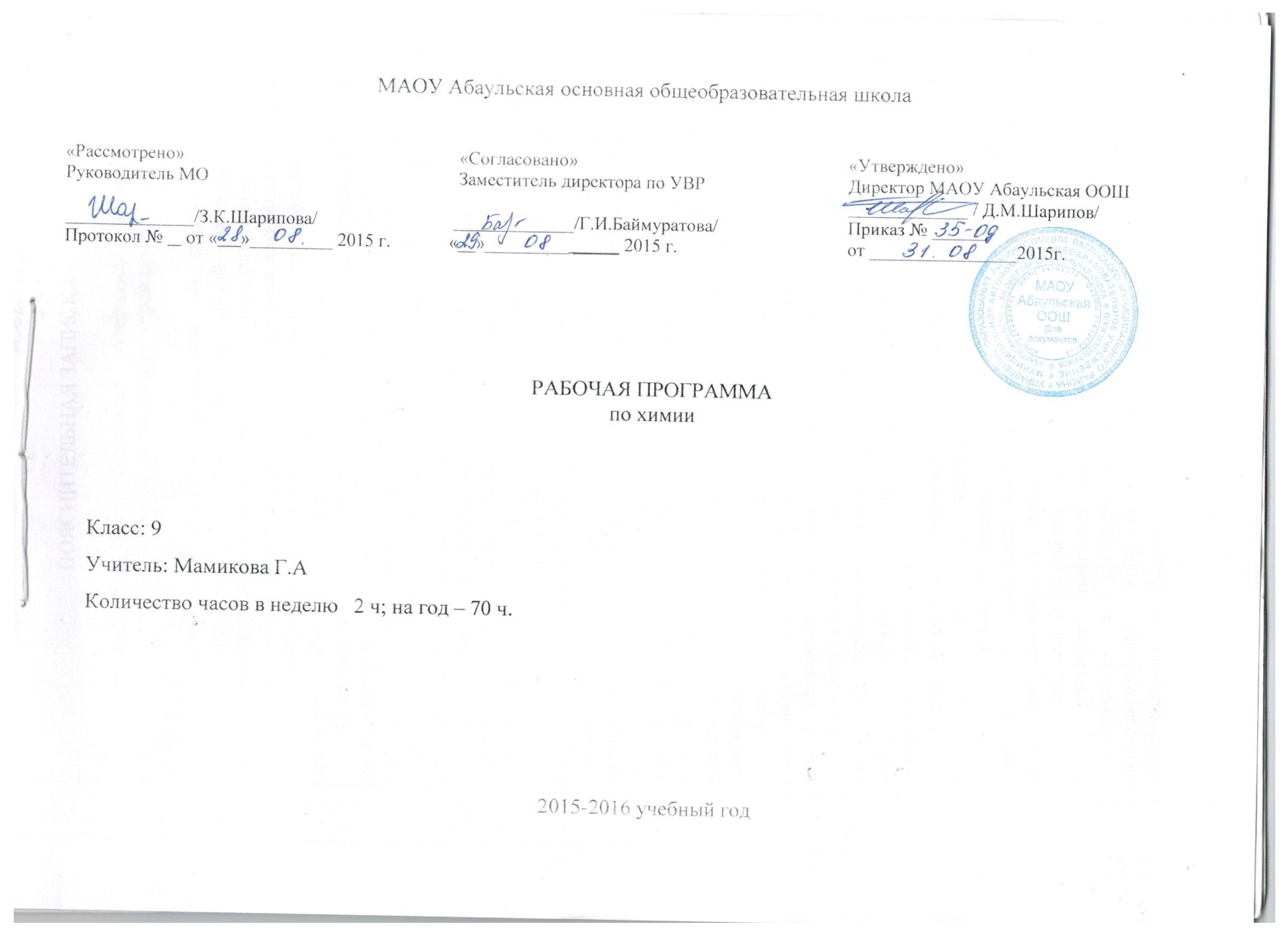 Настоящая рабочая программа по химии для общей образовательной школы 9 класса составлена на основе:1.  Закона «Об образовании в Российской Федерации» от 29 декабря 2012 года № 273-ФЗ;2.Федерального компонента государственного стандартного образования, утвержденного приказом Минобразования России от 5 марта 2004 года № 1089 «Об утверждении федерального компонента государственных стандартов начального общего, основного и среднего (полного) общего образования»;3. Приказа Министерства образования и науки Российской Федерации от 31 марта 2014 г. № 253 г.Москва  «Об утверждении федерального перечня учебников, рекомендованных к использованию при реализации имеющих государственную аккредитацию образовательных программ начального общего, основного общего, среднего общего образования"  4.Приказом Минобразования России от 09.03.2004 г. № 1312 «Об утверждении федерального базисного учебного плана и примерных учебных планов для общеобразовательных учреждений Российской Федерации, реализующих программы общего образования»;5. Настоящая программа разработана на основе Примерных программ основного общего образования по химии (базовый уровень), соответствующих федеральному компоненту государственного стандарта общего образования (базовый уровень). Использована авторская программа среднего общего образования по химии для базового изучения химии в 8-9 классах по учебнику Г.Е. Рудзитиса, Ф.Г. Фельдмана.6. Учебного плана  МАОУ Абаульская ООШ, утвержденного директором МАОУ Абаульской ООШ приказом №32/1-од от 28 мая 2015 г.7. Положения о рабочей программе МАОУ Абаульская ООШ от 26.05.2014г. №25/1 одНастоящая  программа  раскрывает  содержание  обучения  химии  учащихся  в  9  классах общеобразовательных учреждений. Она рассчитана на  68 ч/год (2 ч/нед.).        Естественно-научное образование – один из компонентов подготовки подрастающего поколения к самостоятельной жизни. Наряду с гуманитарным, социально-экономическим и технологическим компонентами образования оно обеспечивает всестороннее развитие личности ребенка за время его обучения и воспитания в школе.В системе естественно-научного образования химия как учебный предмет занимает важное место  в  познании  законов  природы,  в  материальной  жизни  общества,  в  решении  глобальных проблем  человечества,  в формировании  научной  картины  мира,  а  также  в  воспитании экологической культуры людей.Химия  как  учебный  предмет  вносит  существенный  вклад  в  научное  миропонимание,  в воспитание  и  развитие  учащихся;  призвана  вооружить  учащихся  основами  химических  знаний, необходимых для повседневной жизни, заложить фундамент для дальнейшего совершенствования химических знаний как в старших классах, так и в других учебных заведениях, а также правильно сориентировать поведение учащихся в окружающей среде.        Химия – неотъемлемая часть культуры. Поэтому необходима специальная психологическая подготовка, приводящая учащихся к осознанию важности изучения основного курса химии.        Предмет химии специфичен. Успешность его изучения связана с овладением химическим языком, соблюдением техники безопасности при выполнении химического эксперимента, осознанием многочисленных связей химии с другими предметами.        Изучение химии в основной школе направлено:• на  освоение  важнейших  знаний  об  основных  понятиях  и  законах  химии,  химической символики;• на  овладение  умениями  наблюдать  химические  явления,  проводить  химический эксперимент,  производить  расчеты  на  основе  химических  формул  веществ  и  уравнений химических реакций;• на  развитие  познавательных  интересов  и  интеллектуальных  способностей  в  процессе проведения химического  эксперимента, самостоятельного приобретения  знаний в соответствии с возникающими жизненными потребностями;• на  воспитание  отношения  к  химии  как  к  одному  из  фундаментальных  компонентов естествознания и элементу общечеловеческой культуры;  • на применение полученных знаний и умений для безопасного использования веществ и материалов  в  быту,  сельском  хозяйстве  и  на  производстве,  решения  практических  задач  в повседневной  жизни,  предупреждения  явлений,  наносящих  вред  здоровью  человека  и окружающей среде.Задачи изучения химии.Формирование у учащихся знания основ химической науки: важнейших факторов, понятий, химических законов и теорий, языка науки, доступных обобщений мировоззренческого характера.Развитие умений наблюдать и объяснять химические явления, происходящие в природе, лаборатории, в повседневной жизни.Формирование специальных умений: обращаться с веществами, выполнять несложные эксперименты, соблюдая правили техники безопасности; грамотно применять химические знания в общении с природой и в повседневной жизни.Раскрытие гуманистической направленности химии, ее возрастающей роли в решении главных проблем, стоящих перед человечеством, и вклада в научную картину мира.Развитие личности обучающихся: их интеллектуальное и нравственное совершенствование, формирование у них гуманистических отношений и экологически целесообразного поведения в быту и в процессе трудовой деятельности.Основные идеи.Материальное единство веществ в природе, их генетическая связь, развитие форм от сравнительно простых до более сложных, входящих в состав живых организмов.Причинно-следственная зависимость между составом, строением, свойствами и применением веществ.Законы природы объективны и познаваемы. Знание законов химии дает возможность управлять химическими превращениями веществ.Развитие химической науки служит интересам общества и призвано способствовать решению проблем, стоящих перед человечеством.Программа включает в себя основы общей, неорганической и органической химии. Главной идеей является создание базового комплекса опорных знаний по химии, выраженных в форме, соответствующей возрасту учащихся. Важно не только добиться усвоения учащимися основных понятий, но и обучить их на этом материале приемам умственной работы, что составляет важнейший компонент развивающего обучения.В содержании данного курса представлены основополагающие химические  теоретические знания, включающие изучение состава и строения веществ, зависимости их свойств от строения, конструирование  веществ  с  заданными  свойствами,  исследование  закономерностей  химических превращений и путей управления ими в целях получения веществ, материалов, энергии.Фактологическая  часть  программы  включает  сведения  о  неорганических  и  органических веществах.  Учебный  материал  отобран  таким  образом,  чтобы  можно  было  объяснить  на современном  и  доступном  для  учащихся  уровне  теоретические  положения,  изучаемые  свойства веществ, химические процессы, протекающие в окружающем мире.Теоретическую  основу  изучения  неорганической  химии  составляет  атомно-молекулярное учение, периодический  закон Д.И. Менделеева с краткими сведениями о строении атомов, видах химической связи, закономерностях химических реакций.Изучение органической химии основано на учении А. М. Бутлерова о химическом строении веществ.  Указанные  теоретические  основы  курса  позволяют  учащимся  объяснять  свойства изучаемых веществ, а также безопасно использовать эти вещества и материалы в быту, сельском хозяйстве и на производстве.    В  изучении  курса  значительная  роль  отводится  химическому  эксперименту:  проведению практических  и  лабораторных  работ,  несложных  экспериментов  и  описанию  их  результатов; соблюдению норм и правил поведения в химических лабораториях.Распределение  времени  по  темам  программы  дано  ориентировочно.  Учитель  может изменять его в пределах годовой суммы часов.Программа предлагается для работы по новым учебникам химии авторов Г.Е. Рудзитиса и Ф.Г. Фельдмана, прошедшим экспертизу РАН и РАО и вошедшим в Федеральный перечень учебников, рекомендованных Министерством образования и науки РФ к использованию в образовательной процессе в общеобразовательных учреждениях на 2015 – 2016 учебный год.Главная особенность учебников по химии – их традиционность и фундаментальность. Они обладают четко выраженной структурой, соответствующей программе по химии для общеобразовательных школ.Доступность – одна из основных особенностей учебников. Методология химии раскрывается путем ознакомления учащихся с историей развития химического знания. Нет никаких специальных методологических терминов и понятий, которые трудны для понимания учениками данного возраста.Основное содержание учебников приведено в полное соответствие с федеральным компонентом государственного стандарта общего образования по химии.Система знаний готовит учащихся к промежуточной аттестации. Кроме того к традиционным вопросам и заданиям добавлены задания, соответствующие ЕГЭ, что дает гарантию качественной подготовки к аттестации, в том числе в форме Единого государственного экзамена.Реализация данной программы в процессе обучения позволит учащимся усвоить ключевые химические компетенции и понять роль химии среди других наук о природе, значение ее для человечества.Содержание учебной дисциплины9 класс68 ч/год (2 ч/нед.)Повторение основных  вопросов 8 класса (4 часа)        Периодический закон и Периодическая система Химических элементов Д.И. Менделеева в свете теории строения атома.        Химическая связь. Строение вещества. Типы кристаллических решеток.        Химические свойства основных классов неорганических веществ. Расчеты по химическим уравнениям.Демонстрации.Таблица «Виды связей»Таблица «Типы кристаллических решеток»Тема 1. Электролитическая диссоциация (14 часов)Электролиты  и  неэлектролиты.  Электролитическая  диссоциация  веществ  в  водных растворах.  Ионы.  Катионы  и  анионы.  Электролитическая диссоциация  кислот,  щелочей  и  солей.  Слабые  и  сильные  электролиты.  Степень  диссоциации.Реакции ионного обмена. Окислительно-восстановительные реакции. Окислитель, восстановитель. Гидролиз солей.Демонстрации.Испытание растворов веществ на электрическую проводимость. Движение ионов в электрическом поле.Таблица «Электролиты»Таблица «Количественные отношения в химии».Таблицы «ОВР», «Многообразие ОВР».Некоторые химические свойства кислот, солей, оснований.Таблица «Гидролиз водных растворов солей»Лабораторные опыты. Реакции обмена между растворами электролитов.Качественные реакции на ионы.Практическая  работа.  Решение  экспериментальных  задач  по  теме  «Электролитическаядиссоциация».Расчетные задачиРасчеты по уравнениям химических реакций, если одно из реагирующих веществ дано в избытке.Тема 2. Кислород и сера (5 ч)Положение кислорода и серы в периодической системе химических элементов, строение их атомов. Аллотропия кислорода — озон.Сера.  Аллотропия  серы.  Физические  и  химические  свойства.  Нахождение  в  природе. Применение  серы.  Оксид  серы(IV).  Сероводородная  и  сернистая  кислоты  и  их  соли.  Оксид серы(VI).Серная кислота и ее соли. Окислительные свойства концентрированной серной кислоты.        Закон Авогадро. Относительная плотность газов. Объемные отношения газов при химических реакциях.Демонстрации.   Знакомство  с  образцами  природных сульфидов, сульфатов.Получение пластической серы.Лабораторные опыты.Распознавание сульфид-, сульфит- и сульфат-ионов в растворе.Расчетные  задачи.  Вычисления  по  химическим  уравнениям  реакций  массы,  количества вещества или объема по известной массе, количеству вещества или объему одного из вступающих или получающихся в реакции веществ.Расчеты по уравнениям с использованием закона объемных отношений.Тема 3: Основные закономерности химических реакций (6 ч)        Тепловой эффект химической реакции. Термохимические уравнения, расчеты по ним.        Скорость химических реакций. Зависимость скорости химических реакций  от различных условий: от природы реагирующих веществ, площади поверхности соприкосновения, концентрации реагирующих веществ, температуры, катализатора. Химическое равновесие, условия его смещения. Решение задач.Демонстрации.Демонстрация опытов, выясняющих зависимость скорости химических реакций от различных факторов.Таблицы «Обратимые реакции», «Химическое равновесие», «Скорость химической реакции».Расчетные задачи.Расчеты по термохимическим уравнениям.Тема 4. Азот и фосфор (13 ч)Положение азота и фосфора в периодической системе химических элементов, строение их атомов. Азот, физические  и  химические  свойства,  получение  и  применение. Круговорот  азота  в природе.  Аммиак.  Физические  и  химические  свойства  аммиака,  получение,  применение.  Соли аммония. Оксиды  азота(II)  и  (IV). Азотная  кислота  и  ее  соли. Окислительные  свойства  азотной кислоты.Фосфор.  Аллотропия  фосфора.  Физические  и  химические  свойства  фосфора.  Оксид фосфора(V). Ортофосфорная кислота и ее соли.Минеральные удобрения.Демонстрации. Получение аммиака и его растворение в воде. Обнаружение аммиака.Качественные реакции на соли аммония, нитраты. Ознакомление  с образцами природных нитратов, фосфатов.  Видеофильм «Фосфор».Лабораторные  опыты.  Взаимодействие  солей  аммония  со  щелочами.  Ознакомление  сазотными и фосфорными удобрениями.Горение фосфора, взаимодействие оксида фосфора с водой.Качественная реакция на фосфат – ион.Практические работыПолучение аммиака и изучение его свойств.Определение минеральных удобрений.  Тема 5. Углерод и кремний (5 ч)Положение углерода и кремния в периодической системе химических элементов, строение их  атомов.  Углерод,  аллотропные  модификации,  физические  и  химические  свойства  углерода. Угарный  газ,  свойства  и  физиологическое  действие  на  организм.  Углекислый  газ,  угольная кислота и ее соли. Круговорот углерода в природе.Кремний. Оксид кремния(IV). Кремниевая кислота и ее соли. Стекло. Цемент.Демонстрации. Кристаллические  решетки  алмаза  и  графита.  Знакомство  с  образцами природных карбонатов и силикатов. Ознакомление с различными видами топлива. Ознакомление с видами стекла.Получение оксида углерода  (IV) и его взаимодействие со щелочью.Лабораторные опыты.Ознакомление со свойствами и взаимопревращениями карбонатови гидрокарбонатов. Качественные реакции на карбонат- и силикат- ионы.Практическая  работа.  Получение  оксида  углерода(IV)  и  изучение  его  свойств. Распознавание карбонатов.  Расчетные задачи.Вычисление массы или объема продукта реакции по известной массе или объему исходного вещества, содержащего примеси.Тема 6. Общие свойства металлов (3 ч)Положение  металлов  в  периодической  системе  химических  элементов  Д. И. Менделеева. Металлическая связь. Физические и химические свойства металлов. Ряд напряжений металлов.Демонстрации.Образцы металлов, взаимодействие металлов с неметаллами.Тема 7: Металлы главных подгрупп I –III групп  ПСХЭ Д.И. Менделеева (5 ч)Щелочные металлы. Положение щелочных металлов в периодической системе и строение атомов.  Нахождение  в  природе.  Физические  и химические  свойства.  Применение  щелочных металлов и их соединений.Щелочноземельные металлы. Положение щелочноземельных металлов в периодической системе и строение атомов. Нахождение в природе. Кальций и его соединения. Жесткость воды и способы ее устранения.Алюминий.  Положение  алюминия  в  периодической  системе  и  строение  его  атома. Нахождение  в  природе. Физические  и  химические  свойства  алюминия. Амфотерность  оксида  и гидроксида алюминия.Демонстрации. Знакомство  с  образцами  важнейших  солей  натрия,  калия,  природных соединений  кальция,  рудами  железа,  соединениями  алюминия. Взаимодействие  щелочных, щелочноземельных металлов и алюминия с водой.Тема 8: Железо – элемент побочной подгруппы VIII группы ПСХЭ Д.И. Менделеева (3 ч)Железо. Положение железа в периодической системе и строение его атома. Нахождение в природе.  Физические  и  химические  свойства  железа.  Оксиды,  гидроксиды  и  соли  железа(II)  и железа(III).Демонстрации. Знакомство   с рудами  железа.  Получение гидроксидов железа и их взаимодействие с кислотами.Качественные реакции на ионы железа.Практические работы  Решение  экспериментальных  задач  по  теме   «Металлы и их соединения».Тема 9: Промышленные способы получения металлов (2 ч)Понятие  о  металлургии.  Способы  получения  металлов.  Сплавы  (сталь,  чугун, дюралюминий, бронза). Проблема безотходных производств в металлургии и охрана окружающей среды. Понятие о коррозии металлов и способах защиты от нее (обзорно).Тема 10: Органические соединения (6 ч)Первоначальные представления об органических веществах. Первоначальные сведения о строении органических веществ. Основные положения теории строения  органических  соединений  А. М. Бутлерова.  Изомерия.  Упрощенная  классификация органических соединений.  Предельные  углеводороды.  Метан,  этан.  Состав, строение, физические  и  химические  свойства. Применение. Понятие о гомологах и гомологических рядах.Непредельные  углеводороды. Состав, строение,  физические и  химические свойства. Применение.  Понятие о циклических углеводородах (циклоалканы, бензол).Природные источники  углеводородов. Нефть и природный  газ, их применение.  Защита атмосферного воздуха от загрязнения.        Кислородсодержащие органические вещества: спирты, карбоновые кислоты, сложные эфиры, жиры, углеводы (общие сведения).        Общие понятия об аминокислотах и белках.Демонстрации. Модели  молекул  органических  соединений, схемы, таблицы.Горение  углеводородов  и обнаружение продуктов их горения.Образцы нефти и продуктов их переработки.Видеоопыты по свойствам основных классов веществ.Расчетные  задачи.  Установление  простейшей  формулы  вещества  по  массовым  долямэлементов.  Распределение часов по темам:Программой предусмотрено:6 практических работ,4 контрольных работы.Тематическое планирование по химии9 класс (2 часа в неделю)(Учебник Химия 9  Рудзитис Г.Е., Фельдман Ф.Г )Условные обозначения:Урок изучения новых знаний  - УИНЗКомбинированный урок – КУУрок закрепления знаний - УЗЗПрактическая работа – ПРУрок обобщения и систематизации знаний – УОСЗУрок контроля - УКТребования к уровню подготовки выпускниковВ результате изучения химии ученик должен  знать/понимать:• химическую  символику:  знаки  химических  элементов,  формулы  химических  веществ  и уравнения химических реакций;• важнейшие химические понятия: химический элемент, атом, молекула, относительные атомная и молекулярная массы, ион, химическая связь, вещество, классификация веществ, моль, молярная  масса,  молярный  объем,  химическая  реакция,  классификация  реакций,  электролит  и неэлектролит,  электролитическая  диссоциация,  окислитель  и  восстановитель,  окисление  ивосстановление;• основные законы химии: сохранения массы веществ, постоянства состава, периодический закон;уметь:• называть химические элементы, соединения изученных классов;• объяснять  физический  смысл  атомного  (порядкового)  номера  химического  элемента, номеров  группы  и  периода,  к  которым  элемент  принадлежит  в  периодической  системе Д. И. Менделеева;  закономерности  изменения  свойств  элементов  в  пределах  малых  периодов  и главных подгрупп; сущность реакций ионного обмена;• характеризовать  химические  элементы  (от  водорода  до  кальция)  на  основе  их положения в периодической системе Д. И. Менделеева и особенностей строения их атомов; связь  между  составом,  строением  и  свойствами  веществ;  химические  свойства  основных  классов неорганических веществ;• определять состав веществ по их формулам, принадлежность веществ к определенному классу  соединений,  типы  химических  реакций,  валентность  и  степень  окисления  элемента  в соединениях,  вид  химической  связи  в  соединениях,  возможность  протекания  реакций  ионного обмена;• составлять  формулы  неорганических  соединений  изученных  классов;  схемы  строения атомов  первых  20 элементов  периодической  системы  Д. И.Менделеева;  уравнения  химических реакций;• обращаться с химической посудой и лабораторным оборудованием;• распознавать  опытным  путем  кислород,  водород,  углекислый  газ,  аммиак;  растворы кислот и щелочей; хлорид-, сульфат- и карбонат-ионы;• вычислять  массовую  долю  химического  элемента  по  формуле  соединения;  массовую долю вещества в растворе; количество вещества, объем или массу по количеству вещества, объему или массе реагентов или продуктов реакции;использовать  приобретенные  знания  и  умения  в  практической  деятельности  и повседневной жизни с целью:          -  безопасного обращения с веществами и материалами;  - экологически грамотного поведения в окружающей среде;- оценки влияния химического загрязнения окружающей среды на  организм человека;- критической оценки информации о веществах, используемых в быту;- приготовления растворов заданной концентрации.  В курсе 9 класса учащиеся изучают теорию электролитической диссоциации, окислительно-восстановительные реакции, некоторые вопросы общей химии (закономерности протекания химических реакций), углубляют знания по теме  «Строение атома и Периодический закон  Д.И. Менделеева» на примере характеристик подгрупп некоторых элементов. Продолжается изучение основных законов химии, отрабатываются навыки в выполнении практических работ и решении качественных и расчетных задач.Данная программа реализована в учебниках:1. Фельдман Ф. Г., Рудзитис Г. Е. Химия: Неорганическая химия. Учебник для 9 класса средней школы, Москва, Просвещение, 1994г.;2. Сатбалдина С. Т., Лидин Р. А.: Химия: Неорганическая химия. Учебник для 8-9 классов общеобразовательных учреждений, Москва, Просвещение, 2005г.Методические пособия для учителя:Примерная программа среднего (полного) общего образования по химии (базовый уровень);Программы общеобразовательных учреждений (С. Т. Сатбалдина и др.);«Химия 8-11 классы (тематическое планирование по учебнику Г. Е. Рудзитиса, Ф. Г. Фельдмана), составитель Л. М. Брейгер», издательство Волгоград «Учитель-АСТ», 2002г.;Я.Л.Гольдфарб, Ю.В.Ходаков Сборник задач и упражнений по химии;И.Г.Хомченко Решение задач по химии 8-11 кл.;Оценка качества по химии. 2000 г.Дополнительная литература для учителяРадецкий А.М., Горшкова В.П., Кругликова Л.Н. Дидактический материал по химии для  8-9 классов: пособие для учителя.  – М.: Просвещение, 2004г.MULTIMEDIA – поддержка предметаВиртуальная школа Кирилла и Мефодия. Уроки химии. 8-9 классы. – М.: ООО «Кирилл и Мефодий», 2004г.;Химия. Мультимедийное учебное пособие нового образца. – М.: ЗАО Просвещение-МЕДИА, 2005г.№Тема разделаКоличество часов9 классПовторение основных  вопросов 8 класса41Электролитическая диссоциация142Кислород и сера53Основные закономерности химических реакций64Азот и фосфор135Углерод и кремний56Общие свойства металлов37Металлы главных подгрупп I –III групп  ПСХЭ Д.И. Менделеева58Железо – элемент побочной подгруппы VIII группы ПСХЭ Д.И. Менделеева39Промышленные способы получения металлов210Органические соединения8Всего: 68№урока,Тип урока,вид урокаТемаДемонстрации и опытыИзмерители, вид контроля      д/зПовторение основных вопросов курса 8 класса (4 часа)1УОИСЗКУТехника безопасности в кабинете химии. Строение атома. Периодический закон и ПСХЭ Д.И. Менделеева в свете строения атома.Таблица 1»Основные приемы работы в химической лаборатории»Фронтальный опрос.сам. работа.д/з по тетради2-3УОИСЗКУХимическая связь. Строение вещества.Таблицы по видам связей, типам кристаллической решетки 13а, 17Фронтальный опрос.Сам. работа по уроку 1д/з по тетради4УОИСЗКУОсновные классы неорганических веществ, их связь между собой.Таблица «Неорганические вещества»Фронтальный опрос.Письменная работа по урокам 1-3д/з по тетради5УОИСЗКУРасчеты по химическим уравнениям.Текущий опрос.д/з по тетрадиТема 1: Теория электролитической диссоциации (14 часов)6-7УИНЗКУЭлектролиты и неэлектролиты, электролитическая диссоциация, степень диссоциации. Сильные и слабые электролиты.Демонстрации:- образцы кристаллогидратов- испытание веществ и их растворов на электропроводность 1 с.23Таблица 5 «Электролиты»Фронтальный опрос.Письменная работа§1,2,3Упр.1,2,3,7,8Задача 2 с.138-9УИНЗ    КУРеакции ионного обмена.Лабораторные опыты:- реакции обмена между электролитами;- качественные реакции на ионы 2 стр.23Таблица 10 «Реакции ионного обмена»Текущий опрос.§4Упр.1,4Задачи 1,2 с. 2210УИНЗРасчеты по уравнениям хим. Реакций, если одно из реагирующих веществ дано в избытке.Таблица «Количественные отношения в химии»Текущий опрос.д/з по тетради11-12УИНЗ     КУОкислительно-восстановительные реакции.Таблицы:12 «ОВР»,13 «Многообразие ОВР»Текущий опрос.§5Упр. 6,7,8(а)Стр. 2213-14УИНЗ      КУХимические свойства кислот, оснований, солей в свете ТЭД. Гидролиз солей.Демонстрации:- некоторые хим. свойства кислот, оснований, солей;- гидролиз некоторых солейТаблица 11 «Гидролиз водных растворов солей»Текущий опрос.§6Упр.9,10 с.2215-16УОСЗОбобщающий урок по теме: ТЭД.Фронтальный опрос.§617УЗЗПРПЗ № 1: «Решение экспериментальных задач по теме «Электролиты».Практическая работа № 1Стр. 24Подготовить-ся к контрольной работе.18УКК.Р. № 1: «Электролитическая диссоциация».Контрольная работаТема 2. Подгруппа кислорода (5 часов)19УИНЗОбщая характеристика подгруппы кислорода. Сера. Строение молекулы, физические и химические свойства. ИКТДемонстрацц:- взаимодействие серы с металлами, водородом, кислородом;- получение пластической серы;- ознакомление с образцами серы и ее природными соединениями 4,5,6 стр.43.Фронтальный опрос.§7,8,9,10Упр. 5,6 с.3120-21УИНЗ    КУСоединения серы. (Деловая игра: Серная кислота и ее соли)Лабораторные опыты:- некоторые хим. свойства серной кислоты;- качественная реакция на сульфат-ион.Текущий опрос.§11,12,13Упр.1,3,4(б) с.34Упр.2 задача 2 с.3822-23УЗЗ    ПРПР №2 «ЭкспериментальныеЗадачи по теме «Подгруппа кислорода»Текущий опрос.По тетради задача 1 с.38Тема 3. Основные закономерности химических реакций (6 часов)24УИНЗКУТепловой эффект хим. реакции. Расчеты по термохимическим уравнениям.Таблица 2 «Тепловой эффект хим. реакции»Текущий опрос.По тетради, задача 2 с.3125-26УИНЗКУСкорость химических реакций.Демонстрация опытов, выясняющих зависимость скорости хим. реакции от различных факторов.Таблица 5, 6 «Скорость хим. реакций», «Зависимость скорости реакции от условий»Текущий опрос.§14 до с.41Упр.13 с.4227УИНЗКУХимическое равновесие. Условия его смещения.Таблицы 7,8,9 «Обратимые реакции», «Химическое равновесие», «Смещение хим. равновесия»Текущий опрос.§14Упр. 4,5 с.4228УОСЗОбобщение и систематизация знаний. Решение задачТекущий опрос. Пов- торить §11-1429УККР №2 по темам 2 и 3Контрольная работаТема 4. Подгруппа азота (13 часов)30УИНЗКУОбщая характеристика элементов главной подгруппы V группы. Свойства азота.( ИКТ)ПСХЭПрезентация «Азот и его соединения»Фронтальный опрос§15-16Упр.1,5 с.5231-32УИНЗПРАммиак, его свойства. Производство аммиака.ПР № 3 «Получение аммиака и опыты с ним»Демонстрации:- получение аммиака;- взаимодействие аммиака с водой;- получение хлорида аммония.Текущий опрос.§17Упр.7,8Задача 2 с.5233УИНЗКУРешение задач на определение массовой (объемной) доли выхода продукта реакции от теоретически возможного.Текущий опрос.По тетради повторить свойства кислот.34УИНЗКУАзотная кислота.(игра «Умники и умницы»)Демонстрация некоторых хим. свойств азотной кислоты.Текущий опрос.§19Упр.1,4 с.59Задача 2 с.6035-36УИНЗКУСоли аммония. Нитраты.Лабораторный опыт:- взаимодействие солей аммония со щелочью 7 с.71.Демонстрации:- качественные реакции8 стр.71Текущий опрос§18,22 Упр.12, 13 Зад.1 с.52 уп8 с.5937-38УИНЗКУФосфор и его соединения. Минеральные удобрения.Демонстрации:- горение фосфора;- взаимодействие оксида фосфора с водой;- хим. свойства ортофосфорной кислоты;- кач. реакция на фосфат-ион.Текущий опрос.§21,22,23Упр.4,5,6,7Задача 4 с.7039-40УОСЗОбобщение и систематизация знаний по теме 4.Коллекции минеральных удобренийТематический опрос.Повторить главу 3, подготовиться к п/р с.7341УЗЗПРПЗ № 3,4 : «Решение экспериментальных задач по теме «Подгруппа азота».Практическая работа № 3,4 стр.72Подготовиться к к/р42УККР №3 по теме 4.Контрольная работаТема 5. Подгруппа углерода (5 часов)43УИНЗКУОбщая характеристика подгруппы углерода.Углерод и кремний.Таблица «Строение атома углерода»- 9 стр.101Фронтальный опрос.§24,25,30Упр.18, 20 с.90Упр.5 с.10144УИНЗКУПРОксиды углерода и кремния.ПР №5 «Получение оксида углерода (IV) и изучение его свойств. Распознавание карбонатов»Демонстрации:- получение оксида углерода (IV) и взаимодействие его с водой и раствором щелочи п/р 5 стр.102.Текущий опрос.§26,27,31Упр.15,16,17 с.90Упр.4 с.10145УИНЗКУУгольная и кремниевая кислоты.Карбонаты. Силикаты.Демонстрации:- получение и некоторые свойства угольной кислоты;- получение кремниевой кислоты;- кач. реакция на карбонат-ион.Текущий опрос.§28,32Упр. 18,20 с.90Упр.5 с.10146УИНЗКУРешение задач на вычисление массы или объема продукта реакции по известной массе или объему исходного вещества, содержащего примесиТекущий опрос.Задача 1 с.70Задача 1 с.9047УОСЗОбобщение и повторение темы 5. Силикатная промышленность (обзорно).Демонстрация:- презентация «Стекло»Текущий опрос.§29,33Повторить гл.4Упр.7,8 с.101Тема 6. Общие свойства металлов48-49УИНЗКУОбщая характеристика металлов. Химические свойства.Демонстрации:- образцы металлов 13,14 стр.113;- взаимодействие металлов с неметаллами.Текущий опрос.§34,35,36,37,38 прочитатьУпр.2,3,7,12 задача 1 с.11250УОСЗПовторение и обобщение знаний по теме 6. Коррозия металлов (обзорно).Текущий опрос.д/з по тетради51УИНЗКУОбщая характеристика металлов I-III групп.Демонстрации:- ознакомление с образцами важнейших солей натрия, калия, кальция, алюминия 15,16,17 стр.131;- применение некоторых свойств алюминия.Текущий опрос.§39 до с.117§40,41 до с.121§42 до с. 128Упр.8 с. 118Упр.7 с.12552-53УИНЗКУСоединения металлов (оксиды, гидроксиды, соли). Жесткость воды (обзорно). Амфотерность.Демонстрации:п\р 6 стр.131Текущий опрос.§39,41,42Упр.9,14 с.125Упр.8 задача 1 с.130-13154УОСЗОбобщение и систематизация знаний. (ИКТ)Игра «Счастливый случай» «Химия металлов»Текущий опрос.Повторить гл.5,655УККР № 4 по темам 6,7.Контрольная работаVIII. Железо – элемент побочной подгруппы ПСХЭ (3 часа)56УИНЗКУЖелезо и его соединения.Демонстрации:- получение гидроксидов железа; 18,19 стр.136- взаимодействие гидроксидов железа с кислотами;- качественные реакции на ионы железа.Текущий опрос.§43-44Упр.4,5 с.135Подготовиться к п/р57-58УЗЗПРПР № 6 «Решение экспериментальных задач по теме: металлы»П\Р 7 стр.136Практическая работаIX. Промышленные способы получения металлов (2 часа)59-60УИНЗКУПонятие о металлургии. Способы промышленного получения металлов.Электролиз (обзорно).(ИКТ игра «Аукцион идей»)Текущий опрос.§35, 45 прочит.§46,47Упр.3 задачи 2,3 с.147X. Органические соединения (8 часов)61УИНЗКУМногообразие органических веществ.Упр. К §48,49§48,49,50 прочитатьУпр.1,2 с.16362-63УИНЗКУУглеводороды. Природные источники углеводородов.Демонстрации:- модели молекулТаблицы: «Метан», «Этан», «Бутан», «Ацетилен»Лаб.опыт: 18,19 стр.178Текущий опрос. Упр.к §51-54Упр.4,8 с.16364-65УИНЗКУКислородсодержащие органические вещества.Демонстрации:- разные виды кислородсодержащих соединенийТаблица «Спирты и альдегиды»Текущий опрос. Упр. к §55,56,57§55_57Упр.2,3,12 с.17366УИНЗ    КУБелки. Общая характеристика, биологические функции белков.Презентация «Белки»Таблица «Структура молекулы белка»§58-6067-68УОСЗОбобщение знаний по теме «Органические вещества»